志愿招募|西岸美术馆志愿者团队期待你的加入！程园小二 2021-04-13 15:57 发表于上海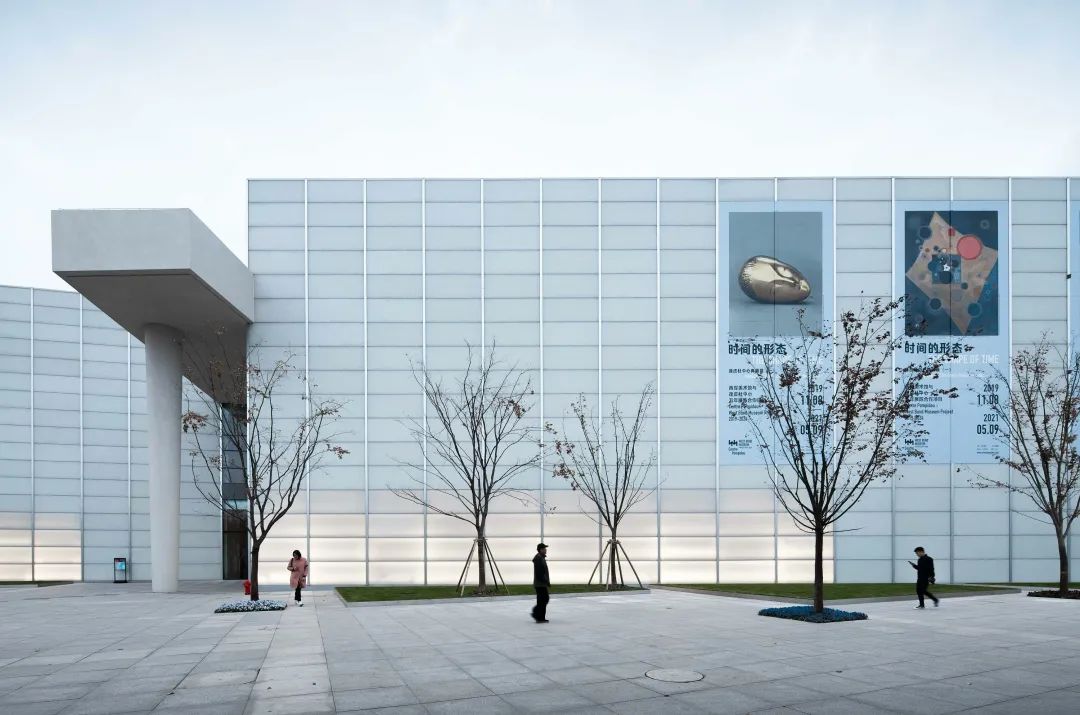 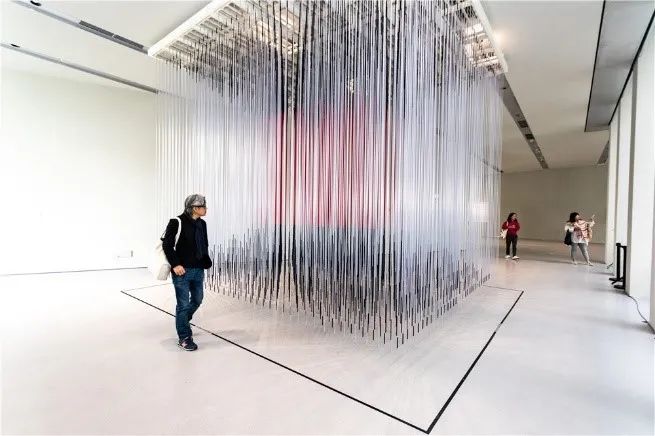  · 西岸美术馆 · 西岸美术馆坐落于上海徐汇区滨江地区，依黄浦江而建，位于美术馆大道核心位置，是一座公立现当代艺术馆。自开馆来，西岸美术馆向公众呈现了《时间的形态》、《观察》、《静默长假》、《设计与奇思：装饰之自然本源》与《穿越》多场展览，同时亦举办了丰富的公共教育活动，从而吸引公众走入美术馆，将感受、理解、创造交融为参与艺术的多元方式，实践着“人人都是艺术家”的文化理念。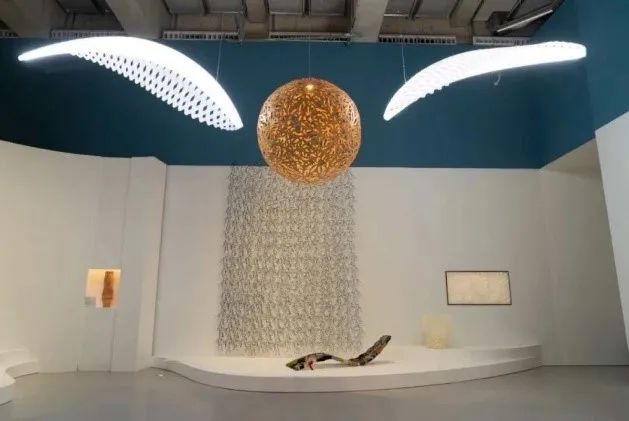 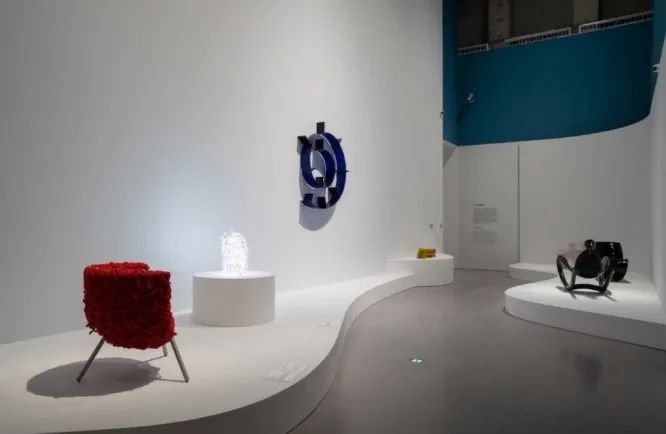 志愿者风采“穿越”的亲子沉浸式装置体验展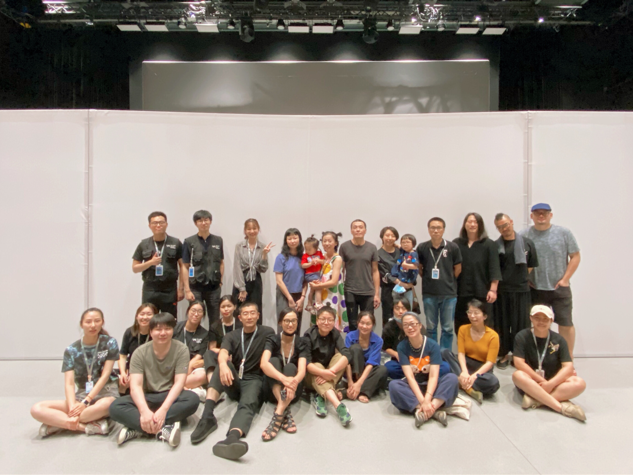 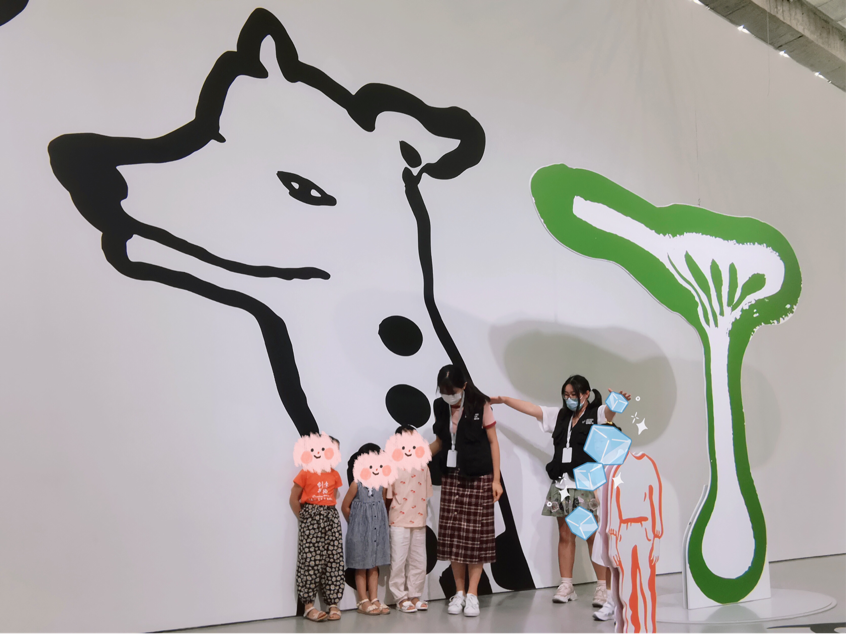 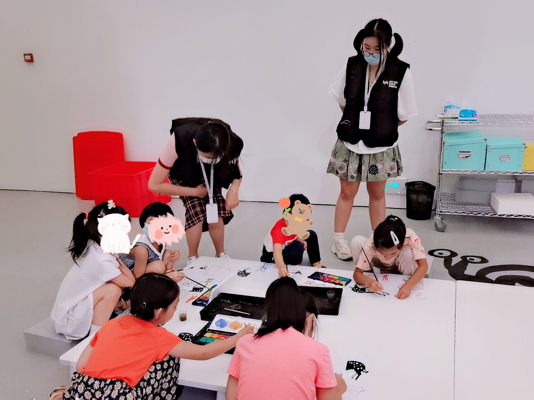 服装工坊夏令营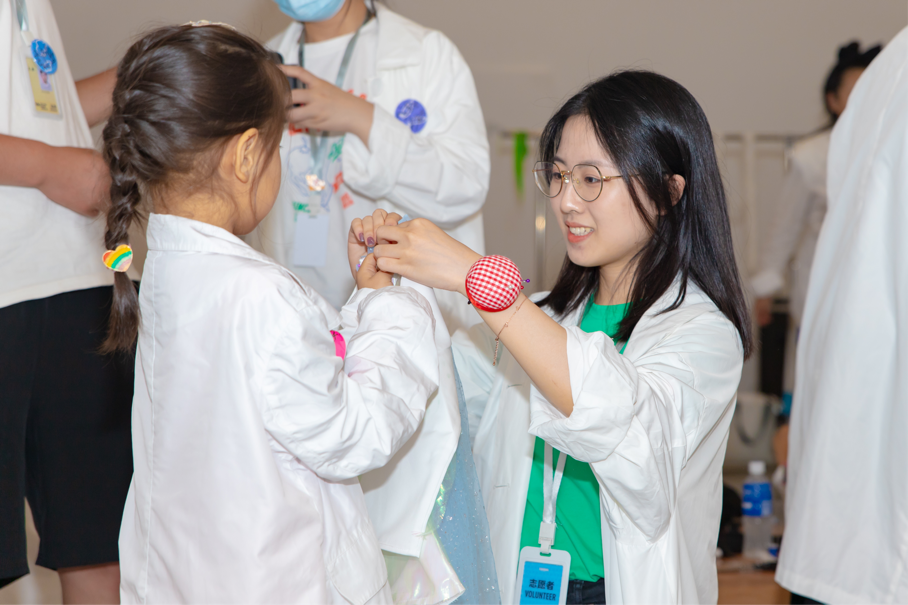 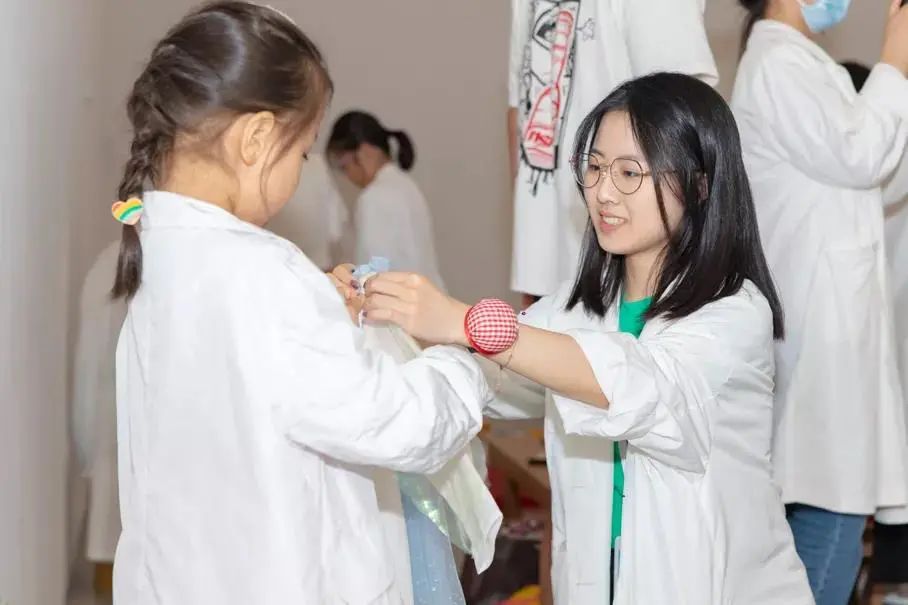 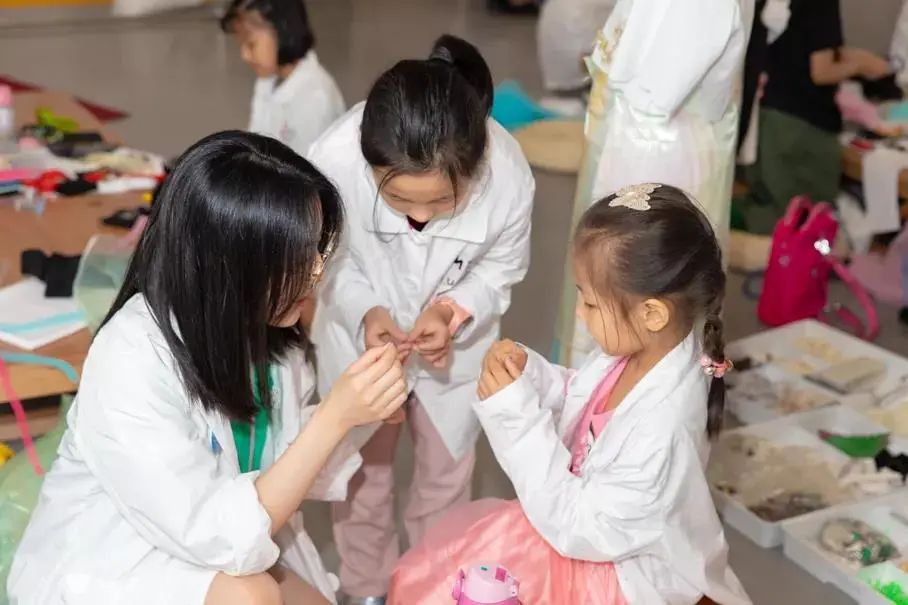  · 活动日期 · 5月、6月周末及节假日全天班次：9：30 – 17：00（9：30签到，10：00正式上岗，上岗当天进行岗前培训） · 招募人数 · 前台问询岗 2人/日展厅维护岗 4人/日 · 岗位兼职 ·  · 前台问询岗 · 1. 现场秩序维护2. 回复观众信息查询（馆内信息、展览介绍等）3. 协助观众其他方面的要求（预约入馆，电子购票） · 展厅维护岗 · 1. 提醒观众请勿触碰展品，巡检展厅2. 落实展厅安全措施工作正常无误3. 协助美术馆工作人员做好大客流分流接待4. 维护展厅秩序，保持展厅展览顺利正常进行 · 岗位要求 · 1. 服务意识强，对工作认真、有耐心，沟通能力强、有亲和力、应变能力强2. 有问询或展厅服务经验者优先3. 会简单的英语交流优先 · 志愿者保障 · 1.西岸美术馆专属福利2.工作餐3.交通补贴4.可获相应的志愿者小时数 · 报名方式 · 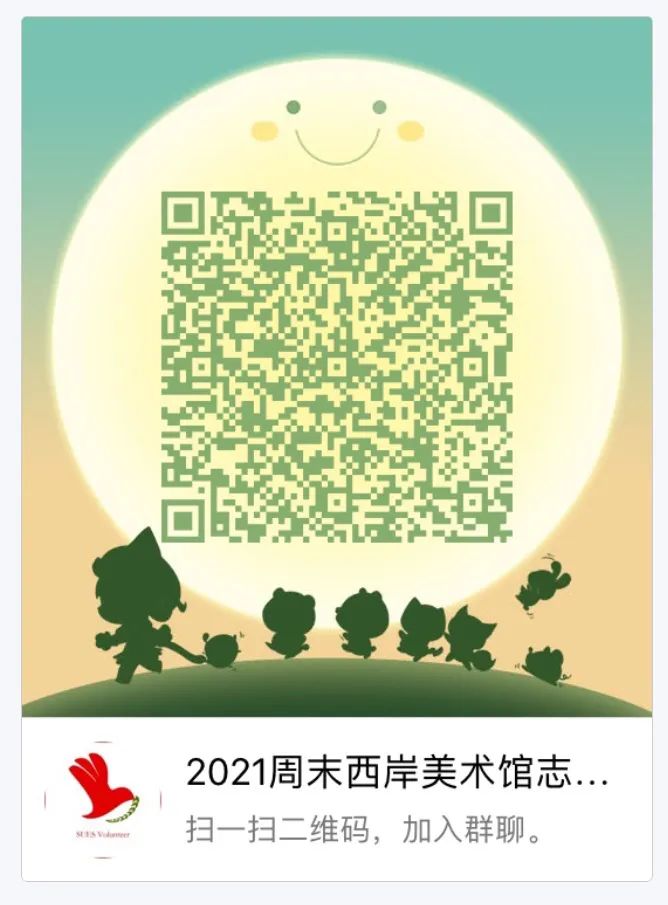 扫二维码加入我们~扫右侧二维码加入我们吧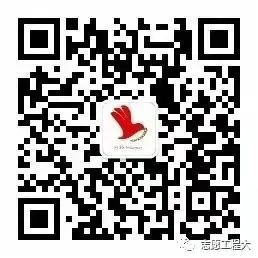 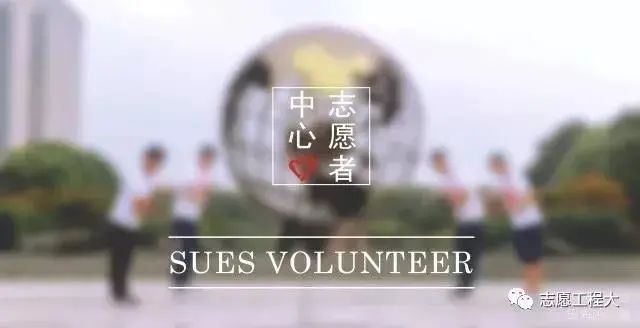 来源：校志愿者中心编辑：加贝、周诚玲责任编辑：石海雄